Appendix 1: PRISMA Checklist.Appendix 2. Medline search strategyOvid MEDLINE: Epub Ahead of Print, In-Process & Other Non-Indexed Citations, Ovid MEDLINE® Daily and Ovid MEDLINE®Appendix 3. Study and patient characteristics*Main outcomes of interest in our study were measured using a cohort study design and therefore the study was appraised as a prospective cohort study‡ Median (Range), specified if IQR† Calculated Manually or NR, which means we were unable to calculate manuallyC1 – Control Group 1 ; C2 – Control Group 2CS – Carbapenem-Susceptible ; CR – Carbapenem-Resistant ; ESBL – Extended Spectrum Beta-Lactamase; CPE – Carbapenemase-producing EnterobacteriaceaeBSI – Bloodstream InfectionKP - Klebsiella Pneumoniae ; EC - Enterobacter cloacaeAppendix 4. Quality appraisal results by study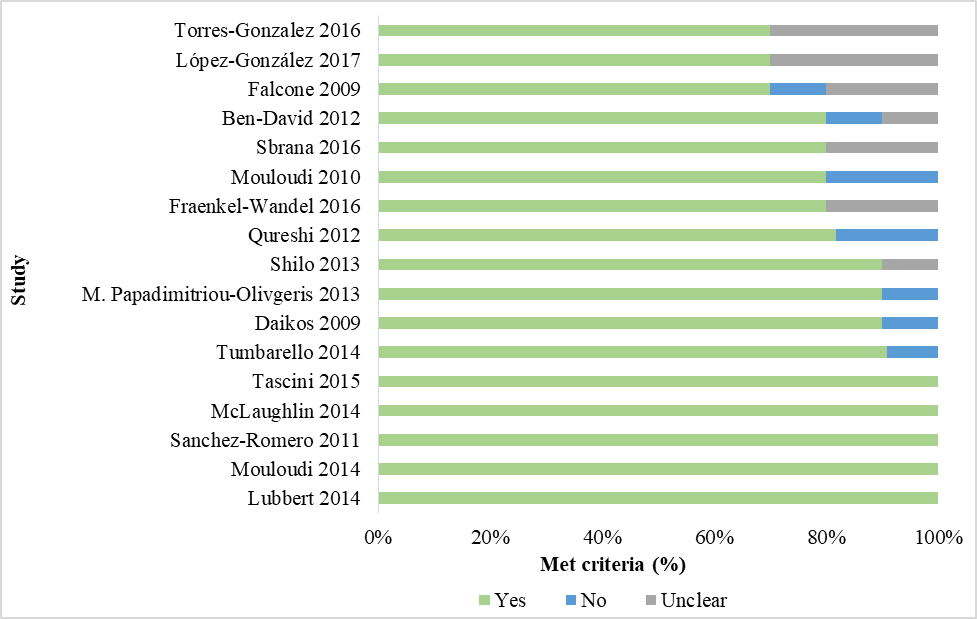 Appendix 5. Quality appraisal results for cohort and case control studiesNA, Not applicable; N, No; U, Unclear; Y, YesQuestions: 1. Were the two groups similar and recruited from the same population?; 2. Were the exposures measured similarly to assign people to both exposed and unexposed groups?; 3. Was the exposure measured in a valid and reliable way?; 4. Were confounding factors identified?; 5. Were strategies to deal with confounding factors stated?; 6. Were the groups/participants free of the outcome at the start of the study (or at the moment of exposure)?; 7. Were the outcomes measured in a valid and reliable way?; 8. Was the follow up time reported and sufficient to be long enough for outcomes to occur?; 9. Was follow up complete, and if not, were the reasons to loss to follow up described and explored?; 10. Were strategies to address incomplete follow up utilized?; 11. Was appropriate statistical analysis used?N, No;  Y, YesQuestions: 1. Were the groups comparable other than the presence of disease in cases or the absence of disease in controls?; 2. Were cases and controls matched appropriately?; 3. Were the same criteria used for identification of cases and controls?; 4. Was exposure measured in a standard, valid and reliable way?; 5. Was exposure measured in the same way for cases and controls?; 6. Were confounding factors identified?; 7. Were strategies to deal with confounding factors stated?; 8. Were outcomes assessed in a standard, valid and reliable way for cases and controls?; 9. Was the exposure period of interest long enough to be meaningful?; 10. Was appropriate statistical analysis?Appendix 6. Summary of data extraction categorized by health outcomes and sequelae*Median (interquartile range)CI, confidence interval; NA, not available; SD, standard deviation; ESBL, extended-spectrum beta-lactamase;  KP, Klebsiella pneumoniae ; CS, carbapenem susceptibleSection/topic #Checklist item Reported on page # TITLE TITLE TITLE Title 1Identify the report as a systematic review, meta-analysis, or both. Title pageABSTRACT ABSTRACT ABSTRACT Structured summary 2Provide a structured summary including, as applicable: background; objectives; data sources; study eligibility criteria, participants, and interventions; study appraisal and synthesis methods; results; limitations; conclusions and implications of key findings; systematic review registration number. 1INTRODUCTION INTRODUCTION INTRODUCTION Rationale 3Describe the rationale for the review in the context of what is already known. 2-3Objectives 4Provide an explicit statement of questions being addressed with reference to participants, interventions, comparisons, outcomes, and study design (PICOS). 3METHODS METHODS METHODS Protocol and registration 5Indicate if a review protocol exists, if and where it can be accessed (e.g., Web address), and, if available, provide registration information including registration number. 3Eligibility criteria 6Specify study characteristics (e.g., PICOS, length of follow-up) and report characteristics (e.g., years considered, language, publication status) used as criteria for eligibility, giving rationale. 4Information sources 7Describe all information sources (e.g., databases with dates of coverage, contact with study authors to identify additional studies) in the search and date last searched. 3Search 8Present full electronic search strategy for at least one database, including any limits used, such that it could be repeated. 3-4Study selection 9State the process for selecting studies (i.e., screening, eligibility, included in systematic review, and, if applicable, included in the meta-analysis). 4Data collection process 10Describe method of data extraction from reports (e.g., piloted forms, independently, in duplicate) and any processes for obtaining and confirming data from investigators. 4-5Data items 11List and define all variables for which data were sought (e.g., PICOS, funding sources) and any assumptions and simplifications made. 4-5Risk of bias in individual studies 12Describe methods used for assessing risk of bias of individual studies (including specification of whether this was done at the study or outcome level), and how this information is to be used in any data synthesis. 5Summary measures 13State the principal summary measures (e.g., risk ratio, difference in means). 5Synthesis of results 14Describe the methods of handling data and combining results of studies, if done, including measures of consistency (e.g., I2) for each meta-analysis. 5Risk of bias across studies 15Specify any assessment of risk of bias that may affect the cumulative evidence (e.g., publication bias, selective reporting within studies). N/ApAdditional analyses 16Describe methods of additional analyses (e.g., sensitivity or subgroup analyses, meta-regression), if done, indicating which were pre-specified. 5RESULTS RESULTS RESULTS Study selection 17Give numbers of studies screened, assessed for eligibility, and included in the review, with reasons for exclusions at each stage, ideally with a flow diagram. 5, Figure 1 (p. 15)Study characteristics 18For each study, present characteristics for which data were extracted (e.g., study size, PICOS, follow-up period) and provide the citations. 5-6Risk of bias within studies 19Present data on risk of bias of each study and, if available, any outcome level assessment (see item 12). 6, Figure 2 (p. 16)Results of individual studies 20For all outcomes considered (benefits or harms), present, for each study: (a) simple summary data for each intervention group (b) effect estimates and confidence intervals, ideally with a forest plot. 6-8, Table 1 (p. 18-19), Figure 3 (p. 17)Synthesis of results 21Present results of each meta-analysis done, including confidence intervals and measures of consistency. 6-8, Figure 3 (p. 17)Risk of bias across studies 22Present results of any assessment of risk of bias across studies (see Item 15). N/ApAdditional analysis 23Give results of additional analyses, if done (e.g., sensitivity or subgroup analyses, meta-regression [see Item 16]). 6-8DISCUSSION DISCUSSION DISCUSSION Summary of evidence 24Summarize the main findings including the strength of evidence for each main outcome; consider their relevance to key groups (e.g., healthcare providers, users, and policy makers). 9-10Limitations 25Discuss limitations at study and outcome level (e.g., risk of bias), and at review-level (e.g., incomplete retrieval of identified research, reporting bias). 10Conclusions 26Provide a general interpretation of the results in the context of other evidence, and implications for future research. 11FUNDING FUNDING FUNDING Funding 27Describe sources of funding for the systematic review and other support (e.g., supply of data); role of funders for the systematic review. 1#SearchesResults1((("Carbapenemase-Producing" or "Carbapenemase Producing") adj5 Enterobacteriaceae) or "CP-Enterobacteriaceae" or CPE).tw,kf.53462Enterobacteriaceae/ or exp Enterobacteriaceae Infections/ or ((Enterobacter$ adj3 (infection? or outbreak?)) or Enterobacter$ or "Coliform Bacill$").tw,kf.1262313beta-Lactamases/ or ("beta-Lactamase" or "beta Lactamaseor carbapenemase" or (((multidrug or "multiple drug" or multi-drug) adj3 resistan$) and (carbapenem? or thienamycin? or imipenem))).tw,kf.2934842 and 31033551 or 4151696Critical Illness/ or Recovery of function/ or Prognosis/ or Disease-Free Survival/ or Medical Futility/ or Treatment Outcome/ or exp Therapeutic Index/ or exp Treatment Failure/ or Bacteremia/ or Endotoxemia/ or Disease Transmission, Infectious/ or Basic Reproduction Number/ or Infectious Disease Incubation Period/ or Infectious Disease Transmission, Patient-to-Professional/ or Infectious Disease Transmission, Professional-to-Patient/ or Infectious Disease Transmission, Vertical/ or ((critical$ adj3 (illness$ or ill)) or (function adj3 recover$) or ((prognos?s or prognostic) adj3 factor?) or (("disease free" or "event free" or "progression free" or disease-free or event-free or progression-free) adj4 survival?) or ((medical or treatment?) adj3 futil$) or ((outcome? or clinical or patient-relevant or "patient relevant") adj5 (treatment or effective$ or efficacy or rehabilitation)) or (treatment adj3 (effective$ or efficacy)) or (therapeutic adj3 (index or indices)) or ((treatment or rescue?) adj3 failure?) or bacteremia? or endotoxemia? or ((disease? or pathogen? or infection? or autochthonous or environmental or "close contact") adj5 transmission?) or (incubation adj5 (disease? or pathogen? or infection?)) or ((number or ratio or rate) adj4 "basic reproduct$")).tw,kf.18727327exp Hospitalization/ or exp "Outcome Assessment (Health Care)"/ or Patient Outcome Assessment/ or Patient Reported Outcome Measures/ or Critical Care Outcomes/ or Minimal Clinically Important Difference/ or Watchful Waiting/ or (((hospitalization? or ((length? or hospital) adj3 stay?) or ((discharge adj3 planning) or readmission?) or (voluntary adj3 admission) or ((nursing or clinical) adj3 (handoff? or "hand off?" or "hand over?" or handover)) or (care adj3 transition?) or (outcome? adj3 (assessment? or research or stud$ or measure? or "critical care")) or (patient adj3 (admission? or discharge? or handoff? or "hand off?" or "hand over?" or handover or "sign out?" or signout? or signover? or transfer? or transition? or turfing? or dumping)) or (patient or patient-centered or "patient centered")) adj5 outcome adj5 (assessment? or research or reported)) or "Minimal Clinically Important Difference" or (Watchful adj2 Waiting?)).tw,kf.11209978Mortality/ or Hospital mortality/ or Fatal outcome/ or Cause of Death/ or Survival rate/ or Life expectancy/ or Life tables/ or (mortalit$ or fatalit$ or death or (fatal adj3 outcome?) or (survival adj3 (rate? or time?)) or (life adj3 (expectanc$ or extension)) or "years of potential life lost" or ((extension or table? or expectanc$) adj4 life)).tw,kf.14951159exp comorbidity/ or exp morbidity/ or (comorbidit$ or multimorbidit$ or morbidit$ or prevalence? or incidence?).tw,kf.168174210(HR-PRO or HRPRO or HRQL or HRQoL or QL or QoL).ti,ab. or quality of life.mp. or (health index* or health indices or health profile*).ti,ab. or health status.mp. or ((patient or self or child or parent or carer or proxy) adj (appraisal* or appraised or report or reported or reporting or rated or rating* or based or assessed or assessment*)).ti,ab. or ((disability or function or functional or functions or subjective or utility or utilities or wellbeing or well being) adj2 (index or indices or instrument or instruments or measure or measures or questionnaire* or profile or profiles or scale or scales or score or scores or status or survey or surveys)).ti,ab.62500611"Value of Life"/ or Quality of Life/ or Quality-Adjusted Life Years/ or exp health status indicators/ or quality of life.ti,kf. or ((instrument or instruments) adj3 quality of life).ab. or ("quality adjusted life" or (qaly* or qald* or qale* or qtime* or life year or life years) or "disability adjusted life" or daly* or (sf36 or "sf 36" or short form 36 or shortform 36 or short form36 or shortform36 or sf thirtysix or sfthirtysix or sfthirty six or sf thirty six or shortform thirtysix or shortform thirty six or short form thirtysix or short form thirty six) or (sf6 or sf 6 or short form 6 or shortform 6 or sf six or sfsix or shortform six or short form six or shortform6 or short form6) or (sf8 or sf 8 or sf eight or sfeight or shortform 8 or shortform 8 or shortform8 or short form8 or shortform eight or short form eight) or (sf12 or sf 12 or short form 12 or shortform 12 or short form12 or shortform12 or sf twelve or sftwelve or shortform twelve or short form twelve) or (sf16 or sf 16 or short form 16 or shortform 16 or short form16 or shortform16 or sf sixteen or sfsixteen or shortform sixteen or short form sixteen) or (sf20 or sf 20 or short form 20 or shortform 20 or short form20 or shortform20 or sf twenty or sftwenty or shortform twenty or short form twenty) or (hql or hqol or h qol or hrqol or hr qol) or (hye or hyes) or (health* adj2 year* adj2 equivalent*) or (pqol or qls) or (quality of wellbeing or quality of well being or index of wellbeing or index of well being or qwb) or "nottingham health profile*" or "sickness impact profile" or (health adj3 (utilit* or status)) or (utilit* adj3 (valu* or measur* or health or life or estimat* or elicit* or disease or score* or weight)) or (preference* adj3 (valu* or measur* or health or life or estimat* or elicit* or disease or score* or instrument or instruments)) or disutilit* or rosser or "willingness to pay" or "standard gamble*" or (time trade off or time tradeoff or tto) or (hui or hui1 or hui2 or hui3) or (eq or euroqol or euro qol or eq5d or eq 5d or euroqual or euro qual) or "duke health profile" or "functional status questionnaire" or "dartmouth coop functional health assessment*").ti,ab,kf.51812112(cost$ or cost benefit analys$ or health care costs).mp.60315513(co or de or mo or ec or ep or et or mo or py or pd).fs.8317524146 or 7 or 8 or 9 or 10 or 11 or 12 or 1310944805155 and 141101516Animals/ not (Animals/ and Humans/)44261131715 not 16982918("clinical conference" or comment or congresses or "conference abstract" or dissertation or editorial or festschrift or "historical article" or letter or news or "newspaper article" or summary or addresses or biography or "case reports" or directory or interview or lectures or "legal cases" or legislation or "patient education handout" or "popular works" or "consensus development conference" or " consensus development conference, nih" or " practice guideline").pt.39735451917 not 18872220limit 19 to yr="2008 -Current"570121limit 20 to english language5238First-Author and Publication YearCountry of PublicationStudy DesignStudy SettingNo. CasesNo. ControlsMean Age (SD) CasesMean Age (SD) ControlsSex (%) Female CasesSex (%) Female ControlsMost Common Infection Cases (Enzyme-Bacteria)Control Group DefinitionMain Comorbidities (%)Ben-David et al. 201228IsraelRetrospective CohortSheba University-Affiliated Medical Tertiary Center4215073 (IQR 27)‡C1 - 71 (IQR 28); C2 -  73 (IQR 22)‡33%C1 - 43%; C2 - 46%BSI (KPC-KP)C1 – CS-KP (n=85); C2 - ESBL-KP (n=65)Cases - Chronic Renal Failure (39%); SKP, Malignancy (42%); ESBLKP, Malignancy, Diabetes Mellitus and Stroke (33%)Daikos et al. 200921GreeceProspective CohortThree Tertiary-Care
Hospitals14148NR† NR†NR†NR†BSI (VIM-KP)C1 – VIM (-) (n=95); C2 – VIM (+) CS (n=53)NR†Falcone et al. 200922ItalyProspective CohortUniversity Hospital Umberto I722 68 (49–79) ‡61.5 (20–81) ‡28.57%31.82%UTI (VIM-EC)VIM (-)Cases - Cirrhosis (42.8%) and Neoplasm (42.8%); Controls - Neoplasm (36.3%)Fraenkel-Wandel et al. 201630IsraelMatched Case-Control*Shaare Zedek Medical Centre, University-Affiliated Hospital6813673 (17)72 (17)46%44%BSI – Bacteremia (KPC-KP)CS ESBL-KPNALópez-González et al. 201731SpainRetrospective CohortHospital Clínico San Carlos, Tertiary, Urban, Teaching Hospital383481.5 (69-84) ‡80 (68-85) ‡65.8%44.1%UTI (KPC, n=17 ; OXA, n=13 – 81% KP and 10% EC)Colonized with CPECases - Congestive heart failure (28.9%); Controls - Peripheral Vascular disease (23.5%) and Tumor without metastasis (23.5%)Lubbert et al. 201432GermanyRetrospective Matched CohortLeipzig University Hospital, Germany, Large Single-Center81852.3 (12.5) †54.8 (7) †37.5%27.8%Pneumonia (KPC-KP)CS KPC (-) liver transplant patientsCases - Liver Cirrhosis (62.5%); Controls - Liver Cirrhosis (61.1%)McLaughlin et al. 201429United StatesRetrospective CohortNorthwestern Memorial
Hospital, Teaching Hospital156059.5 (11.3)59.6 (17)53%53.3%BSI (KPC-KP)KPC (-) pan-susceptible except for ampicillinCases - Diabetes and renal dysfunction (20%); Controls - Diabetes and renal dysfunction (16.7%)First-Author and Publication YearCountry of PublicationStudy DesignStudy SettingNo. CasesNo. ControlsMean Age (SD) CasesMean Age (SD) ControlsSex (%) Female CasesSex (%) Female ControlsMost Common Infection Cases (Enzyme-Bacteria)Control Group DefinitionMain Comorbidities (%)Mouloudi et al. 201434GreeceMatched Case-Control*ICU of Hippokration General Hospital, Tertiary-Care Teaching Hospital - Liver Transplantation Center173454 (44-66) ‡55 (26-66) ‡41.2%44.1%BSI after orthotropic liver transplant (KPC-KP)No CR-KP InfectionCases - Hepatocellular Carcinoma (47%); Controls - Alcohol Hepatitis (35.2%)Mouloudi et al. 201033GreeceNested Case-Control StudiesICU of Hippokration General Hospital, Tertiary-Care Teaching Hospital - Liver Transplantation Center3722MBL – 56 (17-81); KPC – 47 (25–79) ‡50.5 (15–78) ‡MBL – 27.8%; KPC -   21.1%22.7BSI (KPC-KP, n=19 ; VIM-KP, n=18)CSMBL - Surgery (55.6%); KPC - Surgery (52.6%); Controls - Surgery (54.5%)Papadimitriou-Olivgeris et al. 201335GreeceProspective CohortICU of University Hospital of Patras, Teaching Hospital37127NR†NR†NR†NR†NR (KPC-KP)KPC-KP ColonizedCases - Obesity (17.7%); Controls - Obesity (27.4%)Qureshi et al. 201236United StatesNested Case-Control Studies*Three tertiary medical centres in the Northeastern USA (New York, Massachusetts, and Pennsylvania)1951NR†NR†NR†NR†BSI – Bacteremia (KPC-KP)ESBL-producing, but KPC (-)KPC - Malignancy (40%); ESBL - Diabetes (38.1%)Sánchez-Romero et al. 201137SpainCase-Control*Tertiary Care University Hospital Puerta de Hierro Majadahonda285555.4 (12.6)NR†32.1%NR†Pneumonia (VIM-KP)CSCases - Cardiovascular (38.2%); Controls - Cardiovascular (43.6%)First-Author and Publication YearCountry of PublicationStudy DesignStudy SettingNo. CasesNo. ControlsMean Age (SD) CasesMean Age (SD) ControlsSex (%) Female CasesSex (%) Female ControlsMost Common Infection Cases (Enzyme-Bacteria)Control Group DefinitionMain Comorbidities (%)Sbrana et al. 201623ItalyMatched Case-Control*Medical-surgical-trauma ICU306057 (18)56 (18)17%22%Ventilator associated pneumonia (KPC-KP)KPC-KP Colonized40% comorbidity in case and control (heart failure, renal replacement therapy, COPD, and/or insulin-dependent diabetes mellitus)Shilo et al. 201324IsraelMatched Case-Control*Shaare Zedek Medical Centre, University-Affiliated Hospital135127 77 (14)80 (13) 54%58%Bacteriuria, possibility of UTI (KPC-KP)ESBL-producing CS KP Cases - Physical Disability (64%); Controls - Physical Disability (54%)Tascini et al. 201525ItalyMatched Case-Control*Tertiary-Care University
Hospital621NR†70 (9)NR†24%Diabetic Foot Infection (KPC-KP)No KPC-KP colonization or Diabetic Foot InfectionNR; Charlson index was comparable for cases and controlsTorres-González et al. 201626MexicoMatched Case-Control*Tertiary care hospital for patients with complex medical and surgical problems2710848.2 (15.5)C1 -  59.3 (18); C2 - 51.4 (20)66.6%C1 - 70.4%; C2 - 55.6%UTI (OXA –E. Coli, n=17; KP, n=6)C1 - third-generation cephalosporin and CS (n=54); C2 - ESBL-producing CS (n=54)Cases - Kidney Transplant (11%) and Billary Duct injury (11%); Controls - NRTumbarello et al. 201427ItalyMatched Case-Control*Databases maintained by microbiology laboratories of five full-service teaching hospitals42623168.5 (56–78)‡NR†44.1%NR†BSI (KPC-KP)KPC-KP Colonized, but no true infectionCases - Cardiovascular disease (39.2%); Controls - Cardiovascular disease (45.5%) Paper Citation (Author; Year)Critical Appraisal QuestionsCritical Appraisal QuestionsCritical Appraisal QuestionsCritical Appraisal QuestionsCritical Appraisal QuestionsCritical Appraisal QuestionsCritical Appraisal QuestionsCritical Appraisal QuestionsCritical Appraisal QuestionsCritical Appraisal QuestionsCritical Appraisal QuestionsPaper Citation (Author; Year)1234567891011Daikos 2009YYYYYYNYYNAYFalcone 2009YYYYNUUYYNAYFraenkel-Wandel 2016YYYYYUUYYNAYLópez-González 2017YYYYUUUYYNAYC. LubbertYYYYYYYYYNAYE. Mouloudi 2014YYYYYYYYYNAYM. Papadimitriou-Olivgeris 2013YYYYNYYYYNAYQureshi 2012NYYYYYYYNYYSanchez-Romero 2011YYYYYYYYYNAYSbrana 2016YYYYYYYUUNAYShilo 2013YYYUYYYYYNAYTascini 2015YYYYYYYYYNAYTorres-Gonzalez 2016YYYYYUUUYNAYTumbarello 2014YYYYYYYYNYYBen-David 2012YYYUNYYYYNAYMcLaughlin 2014YYYYYYYYYNAYPaper Citation (Author Year)Critical Appraisal QuestionsCritical Appraisal QuestionsCritical Appraisal QuestionsCritical Appraisal QuestionsCritical Appraisal QuestionsCritical Appraisal QuestionsCritical Appraisal QuestionsCritical Appraisal QuestionsCritical Appraisal QuestionsCritical Appraisal QuestionsPaper Citation (Author Year)12345678910Mouloudi 2010NNYYYYYYYYSample Size CasesSample Size ControlsCases Results (%)Control Results (%)Risk Difference (%)Category: MortalityCategory: MortalityCategory: MortalityCategory: MortalityCategory: MortalityCategory: MortalityIn-HospitalIn-HospitalIn-HospitalIn-HospitalIn-HospitalIn-HospitalBen-David et al. 2012284215069.0%30.0%39.0%Fraenkel-Wandel et al. 2016306813664.7%39.7%25.0%Lubbert et al. 20143281875.0%11.1%63.9%McLaughlin et al. 201429156033.3%11.7%21.7%Mouloudi et al. 201033372267.6%40.9%26.7%Shilo et al. 20132413512728.9%25.2%3.7%Tumbarello et al. 20142742623138.3%18.6%19.6%Falcone et al. 20092272242.9%27.3%15.6%Intensive Care UnitIntensive Care UnitIntensive Care UnitIntensive Care UnitIntensive Care UnitIntensive Care UnitPapadimitriou-Olivgeris et al. 2013353712759.5%32.3%27.2%Mouloudi et al. 201033372256.8%40.9%15.8%Mouloudi et al. 201434173482.4%32.4%50.0%Sbrana et al. 201623306020.0%23.3%-3.3%Attributable to InfectionAttributable to InfectionAttributable to InfectionAttributable to InfectionAttributable to InfectionAttributable to InfectionBen-David et al. 2012284215047.6%18.7%29.0%Mouloudi et al. 201033372227.0%13.6%13.4%Torres-Gonzalez et al. 2016262710811.1%7.4%3.7%Mortality Inappropriate AntibioticsMortality Inappropriate AntibioticsMortality Inappropriate AntibioticsMortality Inappropriate AntibioticsMortality Inappropriate AntibioticsMortality Inappropriate AntibioticsFraenkel-Wandel et al. 2016306813664.0%35.4%28.6%14-Day14-Day14-Day14-Day14-Day14-DayDaikos et al. 2009211414842.9%16.9%26.0%Sànchez-Romero et al. 201137285546.4%30.9%15.5%28-Day28-Day28-Day28-Day28-Day28-DayQureshi et al. 201236195147.4%27.5%19.9%30-Day30-Day30-Day30-Day30-Day30-DayLópez-González et al. 201731383434.2%11.8%22.4%90-Day90-Day90-Day90-Day90-Day90-DayLópez-González et al. 201731383418.4%8.8%9.6%Tascini et al. 20152562166.7%4.8%61.9%Category: SequelaeCategory: SequelaeCategory: SequelaeCategory: SequelaeCategory: SequelaeCategory: SequelaeRelapseRelapseRelapseRelapseRelapseRelapseFalcone et al. 20092272271.4%0.0%71.4%Secondary Bloodstream InfectionSecondary Bloodstream InfectionSecondary Bloodstream InfectionSecondary Bloodstream InfectionSecondary Bloodstream InfectionSecondary Bloodstream InfectionFalcone et al. 20092272271.4%40.9%30.5%Lubbert et al. 20143281862.5%11.1%51.4%Sbrana et al. 201623306066.7%N/AN/ATorres-Gonzalez et al. 2016262710822.2%19.4%2.8%Functional Status - DependentFunctional Status - DependentFunctional Status - DependentFunctional Status - DependentFunctional Status - DependentFunctional Status - DependentFraenkel-Wandel et al. 2016306813619.1%28.7%-9.6%Length of Infection in DaysLength of Infection in DaysLength of Infection in DaysLength of Infection in DaysLength of Infection in DaysLength of Infection in DaysMcLaughlin et al. 20142915603 (3-4)3 (3-5)N/ASample Size CasesSample Size ControlsCases Results (%)Control Results (%)Risk Difference (%)Category: Antibiotic TherapyCategory: Antibiotic TherapyCategory: Antibiotic TherapyCategory: Antibiotic TherapyCategory: Antibiotic TherapyCategory: Antibiotic TherapyDuration of Antibiotic Therapy in DaysDuration of Antibiotic Therapy in DaysDuration of Antibiotic Therapy in DaysDuration of Antibiotic Therapy in DaysDuration of Antibiotic Therapy in DaysDuration of Antibiotic Therapy in DaysFalcone et al. 200922 (Mean, CI)72229.7 [CI, 21.5 to 37.8]23.6 [CI, 10.3 to 36.8]N/AMcLaughlin et al. 201429 (Post-Infection)*156013 (8-18)6.5 (4-10)N/ASbrana et al. 201623  (Post-Colonization)*30604 (2-5)1 (0-3)N/AFull-Course CompletedFull-Course CompletedFull-Course CompletedFull-Course CompletedFull-Course CompletedFull-Course CompletedLópez-González et al. 201731383481.6%64.7%16.9%Appropriate Antibiotics AdministeredAppropriate Antibiotics AdministeredAppropriate Antibiotics AdministeredAppropriate Antibiotics AdministeredAppropriate Antibiotics AdministeredAppropriate Antibiotics AdministeredFraenkel-Wandel et al. 2016306813644.2%39.7%4.5%Category: Length of StayCategory: Length of StayCategory: Length of StayCategory: Length of StayCategory: Length of StayCategory: Length of StayPost-Infection Stay in DaysPost-Infection Stay in DaysPost-Infection Stay in DaysPost-Infection Stay in DaysPost-Infection Stay in DaysPost-Infection Stay in DaysBen-David et al. 201228*4215018 (22)CS-KP - 9 (16); ESBL-KP - 16 (34)N/AHospital Stay in DaysHospital Stay in DaysHospital Stay in DaysHospital Stay in DaysHospital Stay in DaysHospital Stay in DaysFalcone et al. 200922 (Mean, CI)72241.6 [CI, 22.4 to 60.7]29.7 [CI, 21.5 to 37.8]N/AFraenkel-Wandel et al. 201630* 6813636 (21–55)32 (15–63)N/ALópez-González et al. 201731*383434.5 (21-53)25.5 (13-41)N/ALubbert et al. 201432 (Mean (SD))81887 (47.3)42.7 (23.7)N/AShilo et al. 201324 (Mean (SD))13512728 (33)22 (28)N/ATorres-Gonzalez et al. 201626*2710821 (8–15)CS - 15 (7-32) ; CS ESBL-producing - 15 (11-35)N/A